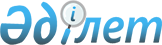 О внесении изменения и дополнений в постановление акимата Карагандинской области от 26 января 2016 года № 05/01 "Об утверждении норматива субсидий на возмещение до 100% затрат по искусственному осеменению маточного поголовья крупного рогатого скота в личных подсобных хозяйствах, критериев и требований к поставщикам услуг по искусственному осеменению, а также объемов субсидий по направлениям субсидирования развития племенного животноводства и повышения продуктивности и качества продукции животноводства"
					
			Утративший силу
			
			
		
					Постановление акимата Карагандинской области от 16 ноября 2016 года № 81/01. Зарегистрировано Департаментом юстиции Карагандинской области 23 ноября 2016 года № 4025. Утратило силу постановлением акимата Карагандинской области от 27 января 2017 года № 06/04      Сноска. Утратило силу постановлением акимата Карагандинской области от 27.01.2017 № 06/04 (вводится в действие по истечению десяти календарных дней после дня его первого официального опубликования).

      В соответствии с постановлением Правительства Республики Казахстан от 8 октября 2016 года № 579 "О внесении изменений и дополнений в постановление Правительства Республики Казахстан от 8 декабря 2015 года № 972 "О реализации Закона Республики Казахстан "О республиканском бюджете на 2016 – 2018 годы", приказом Министра сельского хозяйства Республики Казахстан от 19 ноября 2014 года № 3-1/600 "Об утверждении Правил субсидирования развития племенного животноводства, повышение продуктивности и качества продукции животноводства" (зарегистрирован в Реестре государственной регистрации нормативных правовых актов за № 9987), акимат Карагандинской области ПОСТАНОВЛЯЕТ:

      1. Внести в постановление акимата Карагандинской области от 26 января 2016 года № 05/01 "Об утверждении норматива субсидий на возмещение до 100% затрат по искусственному осеменению маточного поголовья крупного рогатого скота в личных подсобных хозяйствах, критериев и требований к поставщикам услуг по искусственному осеменению, а также объемов субсидий по направлениям субсидирования развития племенного животноводства и повышения продуктивности и качества продукции животноводства" (зарегистрировано в Реестре государственной регистрации нормативных правовых актов за № 3654, опубликовано в газетах "Орталық Қазақстан" от 16 февраля 2016 года за № 30 (22 133), "Индустриальная Караганда" от 16 февраля 2016 года за № 20 (21 965), в информационно-правовой системе "Әділет" 12 февраля 2016 года) следующее изменение и дополнения:

      дополнить пунктом 3-1 следующие содержания:

      "3-1. Утвердить объемы субсидий по направлениям субсидирования развития племенного животноводства и повышения продуктивности и качества продукции животноводства согласно приложению 4 к настоящему постановлению.";

      приложение 3 к указанному постановлению изложить в новой редакции согласно приложению 1 к настоящему постановлению;

      дополнить приложением 4 согласно приложению 2 к настоящему постановлению.

      2. Государственному учреждению "Управление сельского хозяйства Карагандинской области" в установленном законодательством порядке принять меры, вытекающие из настоящего постановления.

      3. Настоящее постановление вводится в действие по истечению десяти календарных дней после дня его первого официального опубликования.

      4. Контроль за исполнением данного постановления возложить на курирующего заместителя акима области.

 Объемы субсидий по направлениям субсидирования развития племенного животноводства
и повышения продуктивности и качества продукции животноводства Объемы субсидий по направлениям субсидирования развития племенного животноводства
и повышения продуктивности и качества продукции животноводства выделенных из
Республиканского бюджета на 2016 год
					© 2012. РГП на ПХВ «Институт законодательства и правовой информации Республики Казахстан» Министерства юстиции Республики Казахстан
				
      Аким
Карагандинской области

Н. Абдибеков
Приложение 1
к постановлению акимата Карагандинской области
от 16 ноября 2016 года № 81/01Приложение 3
к постановлению акимата Карагандинской области
от 26 января 2016 года № 05/01Наименование отрасли

Направление субсидирования

Единица измерения

Норматив субсидирования, тенге

Субсидируемый объем

Сумма субсидий, тысяч тенге

скотоводство

Организация искусственного осеменения маточного поголовья крупного рогатого скота в крестьянских (фермерских), личных подсобных хозяйствах и производственных кооперативах 

голов

4 004

12 557

50 278,2

мясное скотоводство

Ведение селекционной и племенной работы с маточным поголовьем племенного крупного рогатого скота

голов

20 000

6 774

135 480,0

мясное скотоводство

Ведение селекционной и племенной работы с маточным поголовьем крупного рогатого скота, охваченного породным преобразованием

голов

18 000

52 879 

951 813,4

мясное скотоводство

Приобретение отечественного племенного крупного рогатого скота 

голов

154 000

1 965

302 642,0

мясное скотоводство

Приобретение импортированного племенного и селекционного крупного рогатого скота 

голов

118 000

515

60 770,0

мясное скотоводство

Содержание племенных быков-производителей мясных пород в общественных стадах

голов

104 000

150

15 600,0

мясное скотоводство

Удешевление стоимости производства говядины 1 уровень

тонн

300 000 

20 000

6 000,0

мясное скотоводство

Реализация бычков на откормочные площадки первого уровня производства 

голов

24 000

2 157

51 768,0

Всего сумма

Всего сумма

1 574 351,6

молочное скотоводство 

Ведение селекционной и племенной работы с маточным поголовьем племенного крупного рогатого скота

голов

20 000

1 000

20 000,0

молочное скотоводство 

Удешевление стоимости производства молока

тонн

8 456

91 062,0

молочное скотоводство 

2 уровень

тонн

15 000

1 300

19 500,0

молочное скотоводство 

3 уровень

тонн

10 000

 7 156

71 562,0

молочное скотоводство 

Приобретение отечественного племенного крупного рогатого скота

голов

154 000

200

30 800,0

молочное скотоводство 

Приобретение импортированного племенного крупного рогатого скота

голов

118 000

543

64 074,0

Всего сумма

Всего сумма

205 936,0

мясное птицеводство

Удешевление стоимости производства мяса птицы:

1 987

131 149,3

мясное птицеводство

2 уровень

тонн

66 000

1 987

131 149,3

Всего сумма

Всего сумма

131 149,3

яичное птицеводство

Удешевление стоимости производства пищевого яйца:

154 284 

462 852,8 

яичное птицеводство

1 уровень

тысяч штук

3 000

 154 284

462 852,8

Всего сумма

Всего сумма

462 852,8

овцеводство

Ведение селекционной и племенной работы с маточным поголовьем овец, охваченного породным преобразованием

голов

1 500

117 660

176 490,0

овцеводство

Приобретение племенных баранчиков и ярок

голов

8 000

2 133

 17 064,0

овцеводство

Удешевление стоимости производства баранины (ягнятины):

123 330,3 

1 уровень

 тонн

200 000

491,6

98 330,3

2 уровень

тонн

100 000

250

25 000,0

Всего сумма

Всего сумма

316 884,3

коневодство

Приобретение племенных лошадей

голов

40 000

451

18 040,0

коневодство

Удешевление стоимости производства конины

тонн

92 000

993,6

91 411,4

Всего сумма

Всего сумма

109 451,4

свиноводство

Удешевление стоимости производства свинины

тонн

98 000

1 531

150 016,5

Всего сумма

Всего сумма

150 016,5

ИТОГО

ИТОГО

2 950 642,0

Приложение 2
к постановлению акимата Карагандинской области
от 16 ноября 2016 года № 81/01Приложение 4
к постановлению акимата Карагандинской области
от 26 января 2016 года № 05/01Наименование отрасли

Направление субсидирования

Единица измерения

Норматив субсидирования, тенге

Субсидируемый объем

Сумма субсидий, тысяч тенге

мясное скотоводство

Ведение селекционной и племенной работы с маточным поголовьем племенного крупного рогатого скота

голов

20 000

2 186

43 720,0

мясное скотоводство

Ведение селекционной и племенной работы с маточным поголовьем крупного рогатого скота, охваченного породным преобразованием

голов

18 000

40 056 

721 008,0

мясное скотоводство

Приобретение отечественного племенного крупного рогатого скота 

голов

154 000

1 544

237 776,0

мясное скотоводство

Содержание племенных быков-производителей мясных пород в общественных стадах

голов

104 000

100

10 400,0

мясное скотоводство

Удешевление стоимости производства говядины 1 уровень

тонн

300 000 

34 

10 200,0

мясное скотоводство

Удешевление стоимости производства говядины 3 уровень

тонн

100 000

293

29 300,0

Всего сумма

Всего сумма

1 052 404,0

Молочное скотоводство

Удешевление стоимости производства молока

тонн

2 000

20 000,0

Молочное скотоводство

3 уровень

тонн

10 000

2 000

20 000,0

Молочное скотоводство

Содержание племенных быков-производителей молочных пород в общественных стадах

голов

104 000

10

1 040,0

Молочное скотоводство

Приобретение импортированного племенного крупного рогатого скота

голов

118 000

36

4 248,0

Всего сумма

Всего сумма

25 288,0

мясное птицеводство

Удешевление стоимости производства мяса птицы:

3 110

205 250,0

мясное птицеводство

2 уровень

тонн

66 000

3 110

205 250,0

мясное птицеводство

Приобретение племенного суточного молодняка мясного направления родительской формы у отечественных и зарубежных племенных репродукторов 

голов

3 00

69 680

20 904,0

Всего сумма

Всего сумма

226 154,0

яичное птицеводство

Удешевление стоимости производства пищевого яйца:

 291 685 

 875 055,0 

яичное птицеводство

1 уровень

тысяч штук

3 000 

291 685

875 055,0

яичное птицеводство

Приобретение племенного суточного молодняка яичного направления родительской формы у отечественных и зарубежных племенных репродукторов

голов

120

 23 520

2 822,0

Всего сумма

Всего сумма

877 877,0

свиноводство

Удешевление стоимости производства свинины

тонн

98 000

329 798

298 214,0

Всего сумма

Всего сумма

298 214,0

ИТОГО

ИТОГО

2 479 937,0

